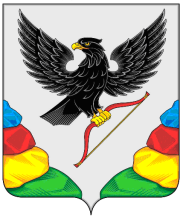 АДМИНИСТРАЦИЯ МУНИЦИПАЛЬНОГО РАЙОНА     «НЕРЧИНСКИЙ РАЙОН» ЗАБАЙКАЛЬСКОГО КРАЯПОСТАНОВЛЕНИЕ     октября 2023 года                                                                           №   г. НерчинскО  внесении  изменений и дополнений в муниципальную программу «Управление и распоряжение муниципальной собственностью муниципального района «Нерчинский район» на период 2017-2023 годы»,  утвержденную постановлением администрации муниципального района «Нерчинский район» от 28.11.2016 года №103 (в редакции постановлений администрации муниципального района «Нерчинский район»  от 27.03.2017 года №37, от 21.03.2018 года №48, от 25.03.2019 года № 22, от 23.03.2020 года №7, от 30.10.2020 года № 63 от 02.04.2021 года № 18 от 28.03.2022 года № 16 от 28.03.2023 года № 26)В целях   реализации мероприятий муниципальной программы «Управление и распоряжение муниципальной собственностью муниципального района «Нерчинский район» на период 2017-2023 годы», администрация муниципального района «Нерчинский район» постановляет:1.Внести изменения и дополнения в муниципальную программу «Управление и распоряжение муниципальной собственностью муниципального района «Нерчинский район» на период 2017-2023 годы», утвержденную постановлением администрации муниципального района «Нерчинский район» от 28.11.2016 года №103» (прилагается).2.Утвердить прилагаемые изменения и дополнения, которые вносятся в муниципальную программу «Управление и распоряжение муниципальной собственностью муниципального района «Нерчинский район» на период 2017-2023 годы».3.Настоящее постановление опубликовать в газете «Нерчинская звезда».4. Настоящее постановление вступает в законную силу с 01.01.2024 года.5. Контроль за исполнение настоящего постановления оставляю за собой. И.о.Главы муниципального района «Нерчинский район»                                                            Н.Г. Зорина        УТВЕРЖДЕНОпостановлением администрации муниципального района «Нерчинский район»                                                                                                                                                                                                                                                                                                    от    ноября  2023 года №   Изменения в муниципальную программу «Управление и распоряжение муниципальной собственностью муниципального района «Нерчинский район» на период 2017-2020 годы», утвержденную постановлением администрации муниципального района «Нерчинский район» от 28.11.2016 года №103 (в редакции постановлений администрации муниципального района «Нерчинский район»  от 27.03.2017 года №37, от 21.03.2018 года №48, от 25.03.2019 года № 22, от 23.03.2020 года №7, от 30.10.2020 года № 63 от 02.04.2021 года № 18 от 28.03.2022 года № 16 от 28.03.2023 года № 26)1.Наименование Программы изложить в новой  редакции: муниципальная программа «Управление и распоряжение муниципальной собственностью муниципального района «Нерчинский район» на период 2017- 2025 годы».2.Паспорт Программы изложить в новой редакции:ПАСПОРТмуниципальной программы«Управление и распоряжение муниципальной собственностью муниципального района «Нерчинский район» на период 2017-2025 годы»3.Абзац 1 Раздела 4 «Сроки и этапы реализации программы» изложить в новой редакции: Муниципальная программа реализуется в один этап с 01.01.2017года по 31.12.2025года.4. Абзац 2 раздела 6 «Ресурсное  обеспечение программы»  изложить в новой редакции:Общий объем финансирования Программы из средств бюджета муниципального района «Нерчинский район» составляет – 6140,6 тысяч рублей, в том числе: в 2017 году – 35,0тысяч рублей; в 2018 году – 208,5 тысяч рублей; в 2019 году – 490,493тысяч рублей; в 2020 году– 471,483 тысяч рублей;в 2021 году – 249,338 тысяч рублей; в 2022 году – 225,0 тысяч рублей; в 2023 году – 250,0 тысяч рублей;в 2024 году –2206,2 тысяч рублей;в 2025 году -2004,6 тысяч рублей.3. Приложение №1 к муниципальной программе «Управление и распоряжение муниципальной собственностью муниципального района «Нерчинский район» на период 2017-2025 годы» изложить в новой редакции согласно приложению №1. 4. Приложение №2 к муниципальной программе «Управление и распоряжение муниципальной собственностью муниципального района «Нерчинский район» на период 2017-2025 годы» изложить в новой редакции согласно приложению №2. Приложение № 1Целевые показатели (индикаторы) эффективности реализации муниципальной программы муниципальной программы «Управление и распоряжение муниципальной собственностью муниципального района «Нерчинский район» на период 2017-2025 годы»________________________________Приложение №2Ресурсное обеспечение  муниципальной программы «Управление и распоряжение муниципальной собственностью муниципального района «Нерчинский район» на период 2017-2025 годы»_________________________________Наименование муниципальной программы«Управление и распоряжение муниципальной собственностью муниципального района «Нерчинский район» на период 2017-2025 годы»Основание для разработки муниципальной программыФедеральный Закон от 06 октября 2003 года № 131-ФЗ «Об общих принципах организации местного самоуправления в Российской Федерации»Федеральный закон от 21.12.2001 № 178-ФЗ «Оприватизации государственного и муниципальногоимущества»;Федеральный закон от 26.07.2006 № 135-ФЗ «О защите конкуренции»;Положение «Об управлении муниципальной собственностью муниципального района «Нерчинский район», утвержденным решением  Совета  муниципального района «Нерчинский район» от 06.02.2009 года № 37(в редакции решений Совета №48 от 18.02.2013года , №30 от 24.11.2017 года, № 50 от 26.01.2023 года).Ответственный исполнитель муниципальной программыАдминистрация муниципального района «Нерчинский район»Цель муниципальной программы1.Повышение эффективности управления муниципальным имуществом и земельными ресурсами муниципального района «Нерчинский район» на основе современных принципов и методов управления, а также увеличение поступлений неналоговых доходов в бюджет от управления и распоряжения муниципальным имуществом и земельными участками, находящимися в собственности муниципального района «Нерчинский район».Задачи муниципальной программы1. Обеспечение  полноты и достоверности  учёта муниципальной собственности муниципального района «Нерчинский район».2. Обеспечение эффективного управления, распоряжения, использования и сохранности муниципального  имущества,  находящегося в собственности муниципального района «Нерчинский район», в том числе земельными участками, находящимися в собственности муниципального района «Нерчинский район», собственность на которые не разграничена на территории сельских поселений, входящих в состав муниципального района «Нерчинский район». 3.Формирование неналоговых доходов бюджета муниципального района «Нерчинский район» от распоряжения объектами муниципальной собственности, земельными участками, находящихся в собственности муниципального района «Нерчинский район».Сроки реализации муниципальной программыПрограмма реализуется в один этап с 01.01.2017 года по 31.12.2025 годаЦелевые показатели (индикаторы) эффективности реализации муниципальной программыРесурсное обеспечение муниципальной программыПотребность в финансировании мероприятий подпрограммы составляет всего 2729,814 тысяч руб., в т.ч. средства бюджета муниципального района «Нерчинский район» -  составляет – 6140,6 тысяч рублей, в том числе: в 2017 году – 35,0тысяч рублей; в 2018 году – 208,5тысяч рублей; в 2019 году – 490,493тысяч рублей; в 2020 году– 471,483 тысяч рублей;в 2021 году – 249,338 тысяч рублей; в 2022 году – 225,0 тысяч рублей; в 2023 году – 250,0тысяч рублейв 2024 году –2206,2 тысяч рублейв 2025 году –2004,6 тысяч рублейОжидаемые результаты реализации муниципальной программыОжидаемые результаты муниципальной программы к 2026 году:1. Доля объектов недвижимости, в отношении которых проведена регистрация прав муниципального района «Нерчинский район» от общего количества объектов -100%;2. Доля реализованных объектов, от объектов, подлежащих приватизации 100%;3.Доля основных фондов муниципальных унитарных предприятий, находящихся в стадии банкротства в основных фондах муниципальных унитарных предприятий муниципального района «Нерчинский район» – 0%;4.Степень охвата правообладателей муниципального имущества проверками по обеспечению сохранности муниципального имущества к общему количеству правообладателей муниципального имущества 100%;    5.Увеличение неналоговых доходов от распоряжения объектами муниципальной собственности, земельными участками, находящихся в собственности муниципального района «Нерчинский район» на 20%№ 
п/пЦель, задачи и показатели 
(индикаторы)Ед. 
изм.Фактические показатели 2016 годЗначение показателя (индикатора)Значение показателя (индикатора)Значение показателя (индикатора)Значение показателя (индикатора)Значение показателя (индикатора)Значение показателя (индикатора)Значение показателя (индикатора)Значение показателя (индикатора)Значение показателя (индикатора)№ 
п/пЦель, задачи и показатели 
(индикаторы)Ед. 
изм.Фактические показатели 2016 год2017г.2018г.2019г.2020г.2021г.2022г.2023г.2024г.2025г.1234567891011Цель: Повышение эффективности управления муниципальным имуществом и земельными ресурсами муниципального района «Нерчинский район» на основе современных принципов и методов управления, а также увеличение поступлений неналоговых доходов в бюджет от управления и распоряжения муниципальным имуществом и земельными участками, находящимися в собственности муниципального района «Нерчинский район»Цель: Повышение эффективности управления муниципальным имуществом и земельными ресурсами муниципального района «Нерчинский район» на основе современных принципов и методов управления, а также увеличение поступлений неналоговых доходов в бюджет от управления и распоряжения муниципальным имуществом и земельными участками, находящимися в собственности муниципального района «Нерчинский район»Цель: Повышение эффективности управления муниципальным имуществом и земельными ресурсами муниципального района «Нерчинский район» на основе современных принципов и методов управления, а также увеличение поступлений неналоговых доходов в бюджет от управления и распоряжения муниципальным имуществом и земельными участками, находящимися в собственности муниципального района «Нерчинский район»Цель: Повышение эффективности управления муниципальным имуществом и земельными ресурсами муниципального района «Нерчинский район» на основе современных принципов и методов управления, а также увеличение поступлений неналоговых доходов в бюджет от управления и распоряжения муниципальным имуществом и земельными участками, находящимися в собственности муниципального района «Нерчинский район»Цель: Повышение эффективности управления муниципальным имуществом и земельными ресурсами муниципального района «Нерчинский район» на основе современных принципов и методов управления, а также увеличение поступлений неналоговых доходов в бюджет от управления и распоряжения муниципальным имуществом и земельными участками, находящимися в собственности муниципального района «Нерчинский район»Цель: Повышение эффективности управления муниципальным имуществом и земельными ресурсами муниципального района «Нерчинский район» на основе современных принципов и методов управления, а также увеличение поступлений неналоговых доходов в бюджет от управления и распоряжения муниципальным имуществом и земельными участками, находящимися в собственности муниципального района «Нерчинский район»Цель: Повышение эффективности управления муниципальным имуществом и земельными ресурсами муниципального района «Нерчинский район» на основе современных принципов и методов управления, а также увеличение поступлений неналоговых доходов в бюджет от управления и распоряжения муниципальным имуществом и земельными участками, находящимися в собственности муниципального района «Нерчинский район»Цель: Повышение эффективности управления муниципальным имуществом и земельными ресурсами муниципального района «Нерчинский район» на основе современных принципов и методов управления, а также увеличение поступлений неналоговых доходов в бюджет от управления и распоряжения муниципальным имуществом и земельными участками, находящимися в собственности муниципального района «Нерчинский район»Цель: Повышение эффективности управления муниципальным имуществом и земельными ресурсами муниципального района «Нерчинский район» на основе современных принципов и методов управления, а также увеличение поступлений неналоговых доходов в бюджет от управления и распоряжения муниципальным имуществом и земельными участками, находящимися в собственности муниципального района «Нерчинский район»Цель: Повышение эффективности управления муниципальным имуществом и земельными ресурсами муниципального района «Нерчинский район» на основе современных принципов и методов управления, а также увеличение поступлений неналоговых доходов в бюджет от управления и распоряжения муниципальным имуществом и земельными участками, находящимися в собственности муниципального района «Нерчинский район»1.1.Задача 1. Обеспечение полноты и достоверности данных реестра муниципальной собственностиЗадача 1. Обеспечение полноты и достоверности данных реестра муниципальной собственностиЗадача 1. Обеспечение полноты и достоверности данных реестра муниципальной собственностиЗадача 1. Обеспечение полноты и достоверности данных реестра муниципальной собственностиЗадача 1. Обеспечение полноты и достоверности данных реестра муниципальной собственностиЗадача 1. Обеспечение полноты и достоверности данных реестра муниципальной собственностиЗадача 1. Обеспечение полноты и достоверности данных реестра муниципальной собственностиЗадача 1. Обеспечение полноты и достоверности данных реестра муниципальной собственностиЗадача 1. Обеспечение полноты и достоверности данных реестра муниципальной собственностиЗадача 1. Обеспечение полноты и достоверности данных реестра муниципальной собственности1.1.1.Доля недвижимых объектов муниципальной собственности, в отношении которых проведена регистрация прав муниципальной собственности от общего количества объектов недвижимого имущества, учтенных в реестре муниципального имущества %7575758086889092941001.2.Задача 2. Обеспечение эффективного управления, распоряжения, использования и сохранности муниципального  имущества,  находящегося в собственности муниципального района «Нерчинский район», в том числе земельными участками, находящимися в собственности муниципального района «Нерчинский район», собственность на которые не разграничена на территории сельских поселений, входящих в состав муниципального района «Нерчинский район»Задача 2. Обеспечение эффективного управления, распоряжения, использования и сохранности муниципального  имущества,  находящегося в собственности муниципального района «Нерчинский район», в том числе земельными участками, находящимися в собственности муниципального района «Нерчинский район», собственность на которые не разграничена на территории сельских поселений, входящих в состав муниципального района «Нерчинский район»Задача 2. Обеспечение эффективного управления, распоряжения, использования и сохранности муниципального  имущества,  находящегося в собственности муниципального района «Нерчинский район», в том числе земельными участками, находящимися в собственности муниципального района «Нерчинский район», собственность на которые не разграничена на территории сельских поселений, входящих в состав муниципального района «Нерчинский район»Задача 2. Обеспечение эффективного управления, распоряжения, использования и сохранности муниципального  имущества,  находящегося в собственности муниципального района «Нерчинский район», в том числе земельными участками, находящимися в собственности муниципального района «Нерчинский район», собственность на которые не разграничена на территории сельских поселений, входящих в состав муниципального района «Нерчинский район»Задача 2. Обеспечение эффективного управления, распоряжения, использования и сохранности муниципального  имущества,  находящегося в собственности муниципального района «Нерчинский район», в том числе земельными участками, находящимися в собственности муниципального района «Нерчинский район», собственность на которые не разграничена на территории сельских поселений, входящих в состав муниципального района «Нерчинский район»Задача 2. Обеспечение эффективного управления, распоряжения, использования и сохранности муниципального  имущества,  находящегося в собственности муниципального района «Нерчинский район», в том числе земельными участками, находящимися в собственности муниципального района «Нерчинский район», собственность на которые не разграничена на территории сельских поселений, входящих в состав муниципального района «Нерчинский район»Задача 2. Обеспечение эффективного управления, распоряжения, использования и сохранности муниципального  имущества,  находящегося в собственности муниципального района «Нерчинский район», в том числе земельными участками, находящимися в собственности муниципального района «Нерчинский район», собственность на которые не разграничена на территории сельских поселений, входящих в состав муниципального района «Нерчинский район»Задача 2. Обеспечение эффективного управления, распоряжения, использования и сохранности муниципального  имущества,  находящегося в собственности муниципального района «Нерчинский район», в том числе земельными участками, находящимися в собственности муниципального района «Нерчинский район», собственность на которые не разграничена на территории сельских поселений, входящих в состав муниципального района «Нерчинский район»Задача 2. Обеспечение эффективного управления, распоряжения, использования и сохранности муниципального  имущества,  находящегося в собственности муниципального района «Нерчинский район», в том числе земельными участками, находящимися в собственности муниципального района «Нерчинский район», собственность на которые не разграничена на территории сельских поселений, входящих в состав муниципального района «Нерчинский район»Задача 2. Обеспечение эффективного управления, распоряжения, использования и сохранности муниципального  имущества,  находящегося в собственности муниципального района «Нерчинский район», в том числе земельными участками, находящимися в собственности муниципального района «Нерчинский район», собственность на которые не разграничена на территории сельских поселений, входящих в состав муниципального района «Нерчинский район»1.2.1Количество объектов, подлежащих приватизации, земельных участков, подлежащих реализации из них:шт.81519141238225551.2.1.1Количество реализованных объектов, земельных участков шт.2151914735215551.2.2Степень охвата правообладателей муниципального имущества проверками по обеспечению сохранности муниципального имущества к общему количеству правообладателей муниципального имущества%38  48658286901001001001001.2.3Доля основных фондов муниципальных унитарных предприятий, находящихся в стадии банкротства в основных фондах муниципальных унитарных предприятий; муниципального района «Нерчинский район»%00000000001.3.Задача 3.  Формирование неналоговых доходов бюджета муниципального района «Нерчинский район» от распоряжения объектами муниципальной собственности, земельными участками, находящихся в собственности муниципального района «Нерчинский район»Задача 3.  Формирование неналоговых доходов бюджета муниципального района «Нерчинский район» от распоряжения объектами муниципальной собственности, земельными участками, находящихся в собственности муниципального района «Нерчинский район»Задача 3.  Формирование неналоговых доходов бюджета муниципального района «Нерчинский район» от распоряжения объектами муниципальной собственности, земельными участками, находящихся в собственности муниципального района «Нерчинский район»Задача 3.  Формирование неналоговых доходов бюджета муниципального района «Нерчинский район» от распоряжения объектами муниципальной собственности, земельными участками, находящихся в собственности муниципального района «Нерчинский район»Задача 3.  Формирование неналоговых доходов бюджета муниципального района «Нерчинский район» от распоряжения объектами муниципальной собственности, земельными участками, находящихся в собственности муниципального района «Нерчинский район»Задача 3.  Формирование неналоговых доходов бюджета муниципального района «Нерчинский район» от распоряжения объектами муниципальной собственности, земельными участками, находящихся в собственности муниципального района «Нерчинский район»Задача 3.  Формирование неналоговых доходов бюджета муниципального района «Нерчинский район» от распоряжения объектами муниципальной собственности, земельными участками, находящихся в собственности муниципального района «Нерчинский район»Задача 3.  Формирование неналоговых доходов бюджета муниципального района «Нерчинский район» от распоряжения объектами муниципальной собственности, земельными участками, находящихся в собственности муниципального района «Нерчинский район»Задача 3.  Формирование неналоговых доходов бюджета муниципального района «Нерчинский район» от распоряжения объектами муниципальной собственности, земельными участками, находящихся в собственности муниципального района «Нерчинский район»Задача 3.  Формирование неналоговых доходов бюджета муниципального района «Нерчинский район» от распоряжения объектами муниципальной собственности, земельными участками, находящихся в собственности муниципального района «Нерчинский район»1.3.1.Доходы в бюджет района от продажи муниципального имуществаруб.81,51567,55184,25106,6308,4265,80246,993027,1050,050,01.3.2.Доходы в бюджет района от передачи на праве   аренды муниципального имуществаруб.2087,92013,01957,12229,42149,22179,562062,3 1685,311685,311685,311.3.3.Доходы в бюджет района от передачи земельных участков на праве арендыруб.1671,61963,52532,03074,83786,93960,394180,13502,03630,13763,41.3.4.Доходы в бюджет района от продажи земельных участковруб.313,6393,6812,4480,8333,878,04826,33350,0350,0350,01.3.5.Доходы от отчислений в бюджет района части прибыли муниципальных унитарных предприятий, оставшейся после уплаты налогов и иных обязательных платежейруб.49,7341,61675,0293,7779,634,17367,5150,0150,00,0Итогоруб.4204,36279,257160,76185,3 7357,96517,967683,228714,415865,41 5848,71№п/пЦель задачи, программные мероприятия ИсполнительСроки реализации Объемы финансирования из бюджета муниципального района «Нерчинский район» (тыс.рублей)Объемы финансирования из бюджета муниципального района «Нерчинский район» (тыс.рублей)Объемы финансирования из бюджета муниципального района «Нерчинский район» (тыс.рублей)Объемы финансирования из бюджета муниципального района «Нерчинский район» (тыс.рублей)Объемы финансирования из бюджета муниципального района «Нерчинский район» (тыс.рублей)Объемы финансирования из бюджета муниципального района «Нерчинский район» (тыс.рублей)Объемы финансирования из бюджета муниципального района «Нерчинский район» (тыс.рублей)Объемы финансирования из бюджета муниципального района «Нерчинский район» (тыс.рублей)Объемы финансирования из бюджета муниципального района «Нерчинский район» (тыс.рублей)Объемы финансирования из бюджета муниципального района «Нерчинский район» (тыс.рублей)№п/пЦель задачи, программные мероприятия ИсполнительСроки реализации Всего в том числе по годам в том числе по годам в том числе по годам в том числе по годам в том числе по годам в том числе по годам в том числе по годам в том числе по годам в том числе по годам №п/пЦель задачи, программные мероприятия ИсполнительСроки реализации Всего 2017201820192020202120222023202420251.Организация проведения технической экспертизы, изготовление технической документации на объекты муниципальной собственностиКомитет экономики и имущественных отношений администрации муниципального района «Нерчинский район»2017-2023гг3765,810,063,920,3270,3110,30,0100,01416,01775,02. Материально-техническое обеспечение деятельности (приобретение и ежегодное сопровождение программных продуктов «Реестр муниципального имущества», «Аренда и продажа земли»)Комитет экономики и имущественных отношений администрации муниципального района «Нерчинский район»2018-2023гг323,90,00,0170,10,00,00,00,0104,249,63.Проведение независимой оценки рыночной стоимости объектов муниципальной собственности Комитет экономики и имущественных отношений администрации муниципального района «Нерчинский район»2017-2023гг857,820,089,886,068,052,0122,070,0200,0150,04.Организация проведения кадастрового учета земельных участковКомитет экономики и имущественных отношений администрации муниципального района «Нерчинский район»2018-2023гг1057,30,016,0158,197,287,0103,080,0486,030,05.Проведение независимой оценки рыночной стоимости земельных участков Комитет экономики и имущественных отношений администрации муниципального района «Нерчинский район»2017-2023гг135,85,038,856,036,00,00,00,00,00,0Всего6140,635,0208,5490,5471,5249,3225,0250,02206,22004,6